A Proposta do curso:a) tem vinculação ao programa de pós-graduação stricto sensu b) contribuirá na melhoria da pós-graduação atual ou pela sua futura implantaçãoc) apresenta relação com linha de pesquisaO corpo docente indicado é qualificado para atender ao programa do cursoA metodologia do curso e a sistemática de avaliação dos conhecimentos são adequadasAs disciplinas e respectivas cargas horárias estão bem ordenadas e os estudantes que as cumprirem farão jus ao título de especialista no tema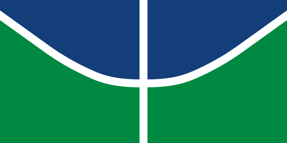 SUGESTÃO DE ROTEIRO PARA A AVALIAÇÃO DO MÉRITO ACADÊMICO PELO RELATOR DA PROPOSTACURSO DE PÓS-GRADUAÇÃO LATO SENSU